به نام  خداوند جان و خرد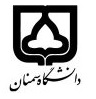  (کاربرگ طرح درس)                 تاریخ بهروز رسانی: 20/07/1402دانشکده     کویرشناسی                                                                                                                                                                                                            نیمسال اول سال تحصیلی 1403-1402بودجهبندی درسمقطع: کارشناسی کارشناسی ارشد□  دکتری□مقطع: کارشناسی کارشناسی ارشد□  دکتری□مقطع: کارشناسی کارشناسی ارشد□  دکتری□تعداد واحد: نظری 2 عملی 1تعداد واحد: نظری 2 عملی 1فارسی: بهره برداری جنگلفارسی: بهره برداری جنگلنام درسپیشنیازها و همنیازها: نداردپیشنیازها و همنیازها: نداردپیشنیازها و همنیازها: نداردپیشنیازها و همنیازها: نداردپیشنیازها و همنیازها: نداردلاتین: Forest logging لاتین: Forest logging نام درسشماره تلفن اتاق: 31535560شماره تلفن اتاق: 31535560شماره تلفن اتاق: 31535560شماره تلفن اتاق: 31535560مدرس: داود کرتولی نژادمدرس: داود کرتولی نژادمدرس: داود کرتولی نژادمدرس: داود کرتولی نژادمنزلگاه اینترنتی: -منزلگاه اینترنتی: -منزلگاه اینترنتی: -منزلگاه اینترنتی: -پست الکترونیکی: Kartooli58@semnan.ac.irپست الکترونیکی: Kartooli58@semnan.ac.irپست الکترونیکی: Kartooli58@semnan.ac.irپست الکترونیکی: Kartooli58@semnan.ac.irاهداف درس: آشنایی دانشجویان با ابزارآلات مرتبط با قطع، بهره برداری و تبدیل درختان، تکنیکهای مرتبط و انجام عملی اهداف درس: آشنایی دانشجویان با ابزارآلات مرتبط با قطع، بهره برداری و تبدیل درختان، تکنیکهای مرتبط و انجام عملی اهداف درس: آشنایی دانشجویان با ابزارآلات مرتبط با قطع، بهره برداری و تبدیل درختان، تکنیکهای مرتبط و انجام عملی اهداف درس: آشنایی دانشجویان با ابزارآلات مرتبط با قطع، بهره برداری و تبدیل درختان، تکنیکهای مرتبط و انجام عملی اهداف درس: آشنایی دانشجویان با ابزارآلات مرتبط با قطع، بهره برداری و تبدیل درختان، تکنیکهای مرتبط و انجام عملی اهداف درس: آشنایی دانشجویان با ابزارآلات مرتبط با قطع، بهره برداری و تبدیل درختان، تکنیکهای مرتبط و انجام عملی اهداف درس: آشنایی دانشجویان با ابزارآلات مرتبط با قطع، بهره برداری و تبدیل درختان، تکنیکهای مرتبط و انجام عملی اهداف درس: آشنایی دانشجویان با ابزارآلات مرتبط با قطع، بهره برداری و تبدیل درختان، تکنیکهای مرتبط و انجام عملی امکانات آموزشی مورد نیاز: وایت بورد، ویدئو پروژکتور، بروشورهای تصویری تجهیزات بهره برداری و ابزارهاامکانات آموزشی مورد نیاز: وایت بورد، ویدئو پروژکتور، بروشورهای تصویری تجهیزات بهره برداری و ابزارهاامکانات آموزشی مورد نیاز: وایت بورد، ویدئو پروژکتور، بروشورهای تصویری تجهیزات بهره برداری و ابزارهاامکانات آموزشی مورد نیاز: وایت بورد، ویدئو پروژکتور، بروشورهای تصویری تجهیزات بهره برداری و ابزارهاامکانات آموزشی مورد نیاز: وایت بورد، ویدئو پروژکتور، بروشورهای تصویری تجهیزات بهره برداری و ابزارهاامکانات آموزشی مورد نیاز: وایت بورد، ویدئو پروژکتور، بروشورهای تصویری تجهیزات بهره برداری و ابزارهاامکانات آموزشی مورد نیاز: وایت بورد، ویدئو پروژکتور، بروشورهای تصویری تجهیزات بهره برداری و ابزارهاامکانات آموزشی مورد نیاز: وایت بورد، ویدئو پروژکتور، بروشورهای تصویری تجهیزات بهره برداری و ابزارهاامتحان پایانترمامتحان میانترمارزشیابی مستمر (کوئیز)ارزشیابی مستمر (کوئیز)فعالیتهای کلاسی و آموزشیفعالیتهای کلاسی و آموزشینحوه ارزشیابینحوه ارزشیابی50%20%15%15%15%15%درصد نمرهدرصد نمرهلطفعلیان،‌ م. 1391. بهره برداری جنگل . انتشارات آییژ. 488 ص.ساریخانی، ن. 1380. بهره برداری جنگل. انتشارات دانشگاه تهران. شماره 2099: 728 ص.Heinrich, R. 1981. Logging of mountain forests. Technical report of third FAO/Austria training course on mountain forest roads and harvesting osslach and ort, Austria, 28 June, 285 P.لطفعلیان،‌ م. 1391. بهره برداری جنگل . انتشارات آییژ. 488 ص.ساریخانی، ن. 1380. بهره برداری جنگل. انتشارات دانشگاه تهران. شماره 2099: 728 ص.Heinrich, R. 1981. Logging of mountain forests. Technical report of third FAO/Austria training course on mountain forest roads and harvesting osslach and ort, Austria, 28 June, 285 P.لطفعلیان،‌ م. 1391. بهره برداری جنگل . انتشارات آییژ. 488 ص.ساریخانی، ن. 1380. بهره برداری جنگل. انتشارات دانشگاه تهران. شماره 2099: 728 ص.Heinrich, R. 1981. Logging of mountain forests. Technical report of third FAO/Austria training course on mountain forest roads and harvesting osslach and ort, Austria, 28 June, 285 P.لطفعلیان،‌ م. 1391. بهره برداری جنگل . انتشارات آییژ. 488 ص.ساریخانی، ن. 1380. بهره برداری جنگل. انتشارات دانشگاه تهران. شماره 2099: 728 ص.Heinrich, R. 1981. Logging of mountain forests. Technical report of third FAO/Austria training course on mountain forest roads and harvesting osslach and ort, Austria, 28 June, 285 P.لطفعلیان،‌ م. 1391. بهره برداری جنگل . انتشارات آییژ. 488 ص.ساریخانی، ن. 1380. بهره برداری جنگل. انتشارات دانشگاه تهران. شماره 2099: 728 ص.Heinrich, R. 1981. Logging of mountain forests. Technical report of third FAO/Austria training course on mountain forest roads and harvesting osslach and ort, Austria, 28 June, 285 P.لطفعلیان،‌ م. 1391. بهره برداری جنگل . انتشارات آییژ. 488 ص.ساریخانی، ن. 1380. بهره برداری جنگل. انتشارات دانشگاه تهران. شماره 2099: 728 ص.Heinrich, R. 1981. Logging of mountain forests. Technical report of third FAO/Austria training course on mountain forest roads and harvesting osslach and ort, Austria, 28 June, 285 P.منابع و مآخذ درسمنابع و مآخذ درستوضیحاتمباحث نظریشماره هفته آموزشیمفهوم و هدف بهره برداری از جنگل1اهمیت و ضرورت بهره برداری در مدیریت پایدار جنگل2تاریخچه بهره برداری و تکامل وسایل کار بهره برداری - مفهوم بهره برداری کم اثر3شناخت و کاربرد ابزار، وسایل، ماشینهای قطع و تبدیل4ادامه مبحث جلسه قبلشناخت و کاربرد ابزار، وسایل، ماشینهای قطع و تبدیل5انواع اره ها-اره موتورری و اجزای آن6تحلیل بردارهای نیرو- گشتاور7امتحان میان ترم8تکنیکهای صحیح قطع، سرشاخه زنی و تبدیل درخت با وسایل و ماشین9ادامه مبحث جلسه قبلتکنیکهای صحیح قطع، سرشاخه زنی و تبدیل درخت با وسایل و ماشین10ادامه مبحث جلسه قبلتکنیکهای صحیح قطع، سرشاخه زنی و تبدیل درخت با وسایل و ماشین11معرفی روشهای بهره برداری جنگل12درجه بندی مقطوعات جنگلی-کلیاتی در مورد بازاریابی و فروش محصولات13معرفی و آشنایی با نحوه تهیه طرح بهره برداری و ارائه برنامه و سازمان کار14دستورالعملهای ایمنی15پاسخ به سوالات دانشجویان و رفع اشکالات آنان16مباحث عملیمباحث عملیمباحث عملیشناخت ابزار، وسایل و ماشین های قطع و تبدیل درخت و چوب- بازدید عملیات قطع و کاربرد وسایل و ماشین ها در عملیات قطع و تبدیل درخت توسط دانشجویان در جنگل-انجام عملی قطع و تبدیل حداقل یک درختشناخت ابزار، وسایل و ماشین های قطع و تبدیل درخت و چوب- بازدید عملیات قطع و کاربرد وسایل و ماشین ها در عملیات قطع و تبدیل درخت توسط دانشجویان در جنگل-انجام عملی قطع و تبدیل حداقل یک درختشناخت ابزار، وسایل و ماشین های قطع و تبدیل درخت و چوب- بازدید عملیات قطع و کاربرد وسایل و ماشین ها در عملیات قطع و تبدیل درخت توسط دانشجویان در جنگل-انجام عملی قطع و تبدیل حداقل یک درخت